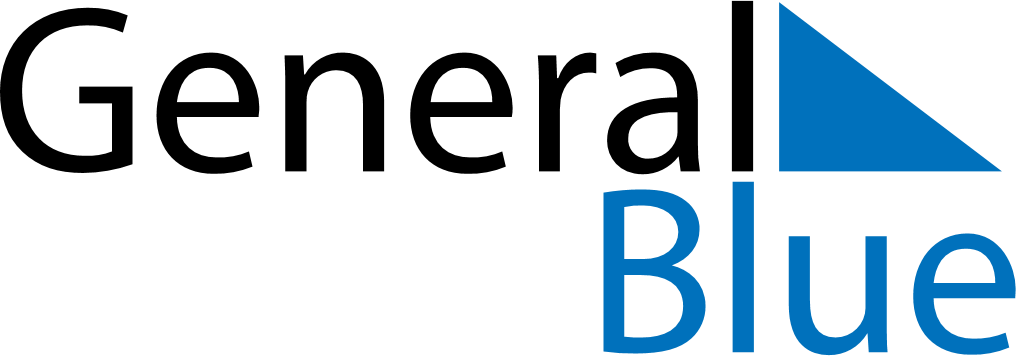 April 2022April 2022April 2022April 2022April 2022April 2022TogoTogoTogoTogoTogoTogoSundayMondayTuesdayWednesdayThursdayFridaySaturday1234567891011121314151617181920212223Easter Monday24252627282930Independence DayNOTES